   Student #: 	                                                                                Date: General Graduation Requirements Admission Requirements Completion of 1st year requirements (5.0 credits), including 1.0 credits from: Sociology 1020, Sociology 1021E, Sociology 1025A/B, Sociology 1026F/G, Sociology 1027A/B with a mark of at least 60% (1.0 credit or each 0.5 credits).  1.0 courses from: former Sociology 1020, former Sociology 1021E, Sociology 1025A/B, Sociology 1026F/G, Sociology 1027A/B       Double Major Overlap (1.0 credit)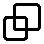 1.0 Courses: 	 Sociology 2205A/B,  OR  PLUS  	 Sociology 2206A/B,  OR  PLUS Sociology Major Module Requirements (5.0 credits)	                                                                            	        0.5 Course from: Sociology 2263A/B, Sociology 2240E , Sociology 2270A/B or Sociology 2271A/B 2.5 courses in Sociology numbered 2000-3999. 2.0 courses in Sociology numbered 3000-4999.Criminology Major Module Requirements (5.0 credits)                                                                                                   Substitute 0.5 Course from: Sociology 2263A/B, former Sociology 2240E , former Sociology 2270A/B or former Sociology 2271A/B requirement with 0.5 credit Sociology course at the 2000-4999 level.1.0 Course: 	Sociology 2266A/B 	Sociology 3260A/B  1.0 Course from: The former Sociology 2140, Sociology 2261A/B, Sociology 2228A/B, Sociology 2257A/B, The former Sociology 2259, Sociology 2267A/B, Anthropology 2238A/B, Law 2101, Philosophy 2080, Political Science 3332F/G, Psychology 2032A/B: 1.5 Course in Sociology numbered 2100-2999 (or above):   1.0 Course in Sociology numbered 3000-4999:  Academic ConsiderationsModule courses must be completed on main campus. Sociology courses taken at an affiliate campus will count as electives only.Course substitution: Students who complete an anti-requisite course to Sociology 2205A/B must substitute the module requirement with a 0.5 credit Sociology course at the 2000-4999 level. The same rule applies to anti-requisite courses to Sociology 2206A/B. The substitution ensures students complete 11.0 credits for the Honours Double Major. Course Overlap: A 1.0 credit overlap is permitted when combining two major modules in the Sociology department. Sociology 2205A/B and Sociology 2206A/B will count toward both the Sociology and Criminology modules. The overlap allows the Double Major to consist of 11.0 credits total. This is the only overlap permitted in the module. No additional double counting is permitted within the module or between two social science modules. One course will fulfill one module requirement. Module requirements must be fulfilled by 11.0 credits of different courses. Theory substitution: Students must complete 0.5 credits of Sociological Theory by completing one of the following courses Sociology 2263A/B, former Sociology 2240E , former Sociology 2270A/B or former Sociology 2271A/B. The 0.5 credit will count toward the Sociology module. Students must substitute the 0.5 credit Theory requirement on the Criminology module with another 0.5 credit Sociology course at the 2000-4999 level. For students interested in applying for a Master's degree, it is strongly recommended to take either Sociology 3306A/B or Sociology 3307F/G as part of your module.First Year 5.0 courses numbered 1000-1999 in at least 4 different subjects. 5.0 courses numbered 1000-1999 in at least 4 different subjects. 5.0 courses numbered 1000-1999 in at least 4 different subjects. First Year 1.0 courses 1000-1999 Category B or Category C.1.0 courses 1000-1999 Category B or Category C.1.0 courses 1000-1999 Category B or Category C.First Year 60% in principal courses (1000 level Sociology) for admission into the Major.60% in principal courses (1000 level Sociology) for admission into the Major.60% in principal courses (1000 level Sociology) for admission into the Major.Double Major11.0 courses specified by the Department of Sociology (listed above).11.0 courses specified by the Department of Sociology (listed above).11.0 courses specified by the Department of Sociology (listed above).Double Major60% cumulative average in EACH Major module. 60% cumulative average in EACH Major module. 60% cumulative average in EACH Major module. Essay Requirement Course code ending with E, F, G.  Course can count toward module and or breadth requirements.Course code ending with E, F, G.  Course can count toward module and or breadth requirements.Course code ending with E, F, G.  Course can count toward module and or breadth requirements.Essay Requirement  1.0 level 1000+Essay Requirement  1.0 level 2000+ (Senior level)Breadth Requirement Courses can be at any level (1000+). Courses can be at any level (1000+).Breadth Requirement 1.0 Category A (Social Science)Breadth Requirement 1.0 Category B (Arts & Humanities)Breadth Requirement 1.0 Category C (Science)CoursesNo more than 14.0 credits in one subject (Sociology). No more than 14.0 credits in one subject (Sociology). No more than 14.0 credits in one subject (Sociology). CoursesNo more than 7.0 1000 level courses (Year 1). No more than 7.0 1000 level courses (Year 1). No more than 7.0 1000 level courses (Year 1). CoursesAt least 13.0 2000+ level courses (Senior level).At least 13.0 2000+ level courses (Senior level).At least 13.0 2000+ level courses (Senior level).Averages60% cumulative average in EACH Major module. 60% cumulative average in EACH Major module. 60% cumulative average in EACH Major module. Averages60% cumulative average in any additional module completed.60% cumulative average in any additional module completed.60% cumulative average in any additional module completed.Averages60% cumulative average on 20.0 courses successfully completed. 60% cumulative average on 20.0 courses successfully completed. 60% cumulative average on 20.0 courses successfully completed. 